MINISTERO DELL’ISTRUZIONE E DEL MERITO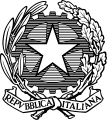  ISTITUTO COMPRENSIVO “LUIGI EINAUDI” DI SALE MARASINO (BS)Via Mazzini, 28 - 25057 Sale Marasino (BS) - Tel. 030986208 - Fax 0309820063bsic87100b@pec.istruzione.it - bsic87100b@istruzione.itC. F. 98149890174 - C. M. BSIC87100B - Codice Univoco per fatturazione elettronica UFJYQLAnno Scolastico 202  -202          Foglio firmeComposizione del GLO - Gruppo di Lavoro Operativo per l’inclusioneArt. 15, commi 10 e 11 della L. 104/1992 (come modificato. dal D.Lgs 96/2019)Riunione del GLO - Gruppo di Lavoro Operativo per l’inclusione - DataALUNNO/ACognome                                                                                                  NomeClasse                   Plesso                                                                                                                    Verbale N°